臺南市麻豆國小105學年度第1學期第一次作業檢閱通知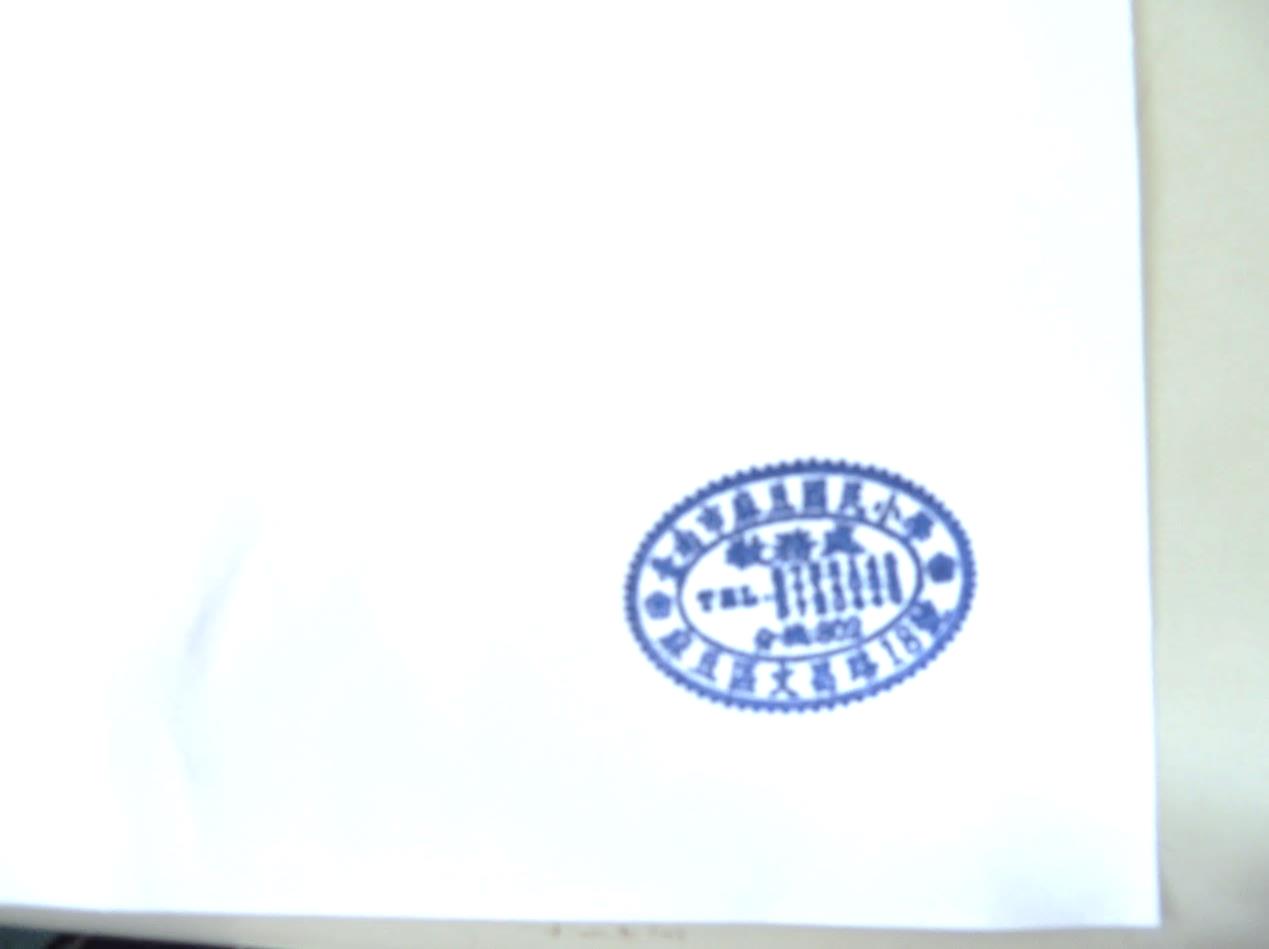 日期科目年級備註105/10/25(二)英語習作二~六105/10/26(三)社會習作三~六105/10/27(四)自然習作三~六